The president’s welcomeThe Air Tahiti Nui challenge has become a traditional event in French Polynesia.This is an opportunity for us to promote judo and reaffirm our attachment to our partners. Because we are convinced of their social and educational usefulness, because they seem more relevant than ever, we wanted to make the values of judo a source of inspiration for this 2021 edition.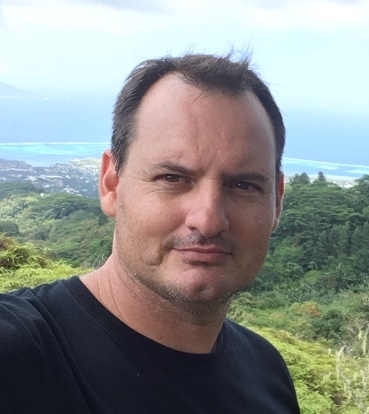 In a « Jita Yuwa Kyoei » spirit, we wanted to invite delegations from the countries served by the ATN company (Australia, Canada, Chile, United States, France, Japan, New Caledonia, New Zealand). This is an opportunity for our Federation to highlight our partner of always, but also to contribute humbly to the revival of tourism activity by making foreign delegations discover the sense of hospitality and Polynesian culture. We are committed to serving the general interest and building lasting ties of sharing and friendship with the invited delegations.The mixed team tournament will also be organized in a "friendly" spirit. Indeed, each delegation will welcome at least one fighter from another delegation and will represent a local association of public utility to which we will pay a financial contribution, in particular through an appeal for donations and profits generated by the event. It is also the spirit of fair play and the sense of respect that we want to convey during this event, by inviting two exceptional judokas. Indeed, Matthieu Bataille will referee the team gala on December 18, 2021 and will animate the pre-competition training camp from December 14 to 16, 2021. Triple world medalist, French representative at the Olympic Games in Athens as a fighter and then at the Tokyo Games as a referee, Matthieu embodies these values better than anyone. From 20 to 23 December, the five-time World Champion, the individual and team Olympic Champion Clarisse Agbegnenou, will lead an international training camp. The flag bearer of the French delegation in Tokyo with whom we will celebrate the great success of the French Olympic team will share with Polynesian and foreign judokas her experience of very high level judo. It is an example for our youth, a synthesis of what generosity and the sense of effort are.Thank you to ATN, Matthieu, Clarisse, all the volunteers and fighters for offering us this opportunity to gather around the values of judo.Stéphane Gustin 2The Clarisse’s welcomeFriendship, sharing and fair play are the leitmotivs that drive me on a daily basis. So I am convinced that sport softens hearts and brings men and women together. In my opinion, it is of public utility, instruction, education and fraternity. I am therefore proud and honored to share these values with the Polynesian Judo Federation and to take part in the 2021 edition of the Air Tahiti Nui International Challenge. 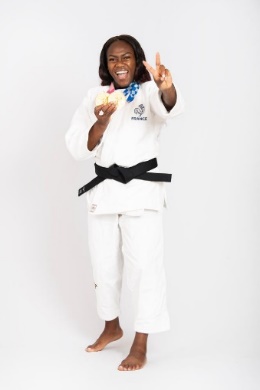 It’s a great opportunity for me to live this moment with each of the participants and to make my modest contribution by sharing my experience.Clarisse AgbégnénouThe Matthieu ‘s welcomeIt is a real pleasure and honour for me to have accepted your invitation, and I thank you for that. I am delighted to participate in this event organized by the Polynesian Judo Federation. This moment of sharing will be for me the opportunity to exchange on our discipline at all levels, technical, physical, regulatory. 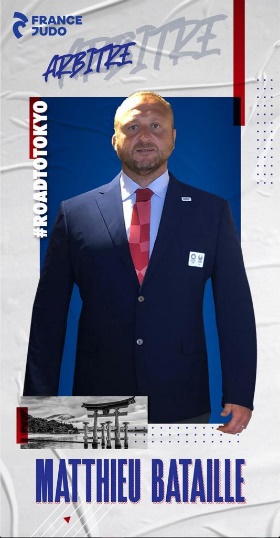 It will also be an opportunity to present my career as a high-level athlete and to put my experience as a referee to the benefit of this stay, with coaches, clubs, young judokas and not so young. I already know that we will spend pleasant moments in this idyllic setting with children and adults who will be present in a spirit of kindness, conviviality and sport. I look forward to meeting you and exchanging with you. I know I'll learn just as much! It is a beautiful and rich experience that awaits us on your island. Matthieu Bataille3The competitionIndividual U14 Open(Selective for the french cup Minimes)Program & organization of the fightsOfficial weigh in 7h30 to 8h30Draw at 08h30Start of fighting at 09h30Competition formulas :2 fighters : Round trip match Between 3 and 5 fighters : A competition pool in direct confrontationsBetween 6 and 7 fighters : Competition pool in direct confrontations + Table without repechage8 fighters : Table with double repechageMore than 8 fighters : Table with full draftThe tournament is refereed by young Polynesians, supervised by Mathieu Bataille, IJF World Referee who officiated at the Olympic Games Tokyo 2020. A Young Referee Cup is thus organized and will give rise to awardsForecast end : 12h30Possible regulatory adaptations:Judokas born in 2011 can fight in the weight category below their categoryJudokas born in 2008 & 2009 are grouped in a half table, judokas born in 2010 & 2011 in another half table.  4Individual Elite Open(Account for polynesian ranking list)Draw the december 17 at 19h00Random control weighin at 13h00 (4 fighters by category) 5% weight tolerance allowedStart of fighting at 14h00Competition formulas :2 fighters : Round trip match Between 3 and 5 fighters : A competition pool in direct confrontationsBetween 6 and 7 fighters : Competition pool in direct confrontations + Table without repechage8 fighters : Table with double repechageMore than 8 fighters : Table with full draftThe tournament is refereed by Mathieu Bataille, Tokyo 2020 Olympic referee and by the official Polynesian referees Forecast end : 17h30Friendly Challenge by mixed teams(gala evening)Number of teams : 4Composition of the teams : 4 men (born in 2007& before) : -66kg / - 73kg / -81kg / +81kg3 women (born in 2009 & before) : -57kg / -70kg / +70kgPossibility to mix teams (USA, CAN, FRA, PYF)Start of fighting at 18h30Competition formulas :2 semi-finals simultaneously1 small final1 FinalForecast end : 20h00The tournament is refereed by Mathieu Bataille, Tokyo 2020 Olympic referee Closing cocktail of the tournament : From 20h00Each team will represent a local association recognized as being of public utility. Rather than an entrance fee, each spectator is invited to make a donation of the amount of his choice. With this prize pool, supplemented by any profits generated by the tournament, the FPJ will pay: 100.000XPF for the association represented by the 1st team  50.000XPF for the association represented by the 2nd team 30.000XPF for the association represented by the 3rd team 20.000XPF for the association represented by the 4th team 5Training Camp before competitionThe FPJ organizes a free course, open to all participants in the tournament and all Polynesian licensees born in 2011 & before.The course will take place from 14 to 16 December 2021 at the federal dojo of La Fautaua, on the basis of one training per day;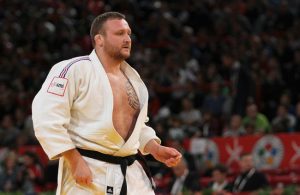 It will be hosted by Mathieu Bataille, triple bronze medalist at the World Championships (2007, 2008 and 2010) and IJF referee who officiated at the Tokyo Olympic GamesTraining Camp after compétitionThe FPJ organizes a free course open to all participants in the tournament and all Polynesian licensees born in 2011 & before.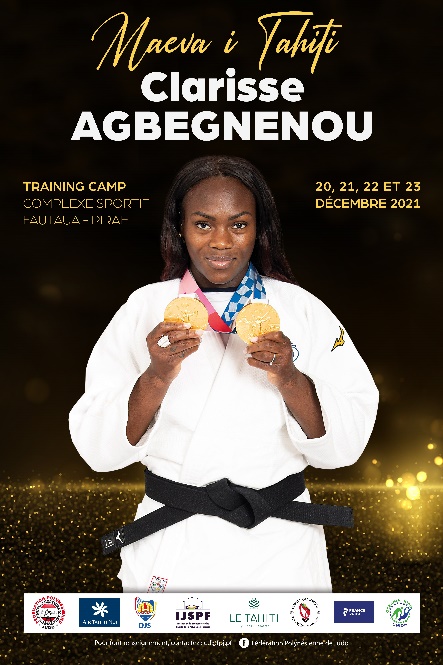 The internship will take place from 20 to 23 December 2021 at the federal dojo of La FautauaIt will be led by Clarisse Agbegnenou, 5-time World Champion, Individual and Team Olympic Champion and flag bearer of the French delegation at the Olympic Games Tokyo 2020.In order to combine sports exchange and cultural exchange, the course will be organized at the rate of one judo session per day.The FPJ will also offer a paid visit of Tahiti and/or Moorea to the delegations participating in the training camp.6RegistrationsTo be returned no later than October 31 at midnight on ctf@fpj.pf DELEGATION (club, country) : 	____________________________________________Head of team : 			____________________________________________Mail : 					____________________________________________7AccomodationsThe accommodation of foreign delegations is fully covered, within the limit of 44 fighters, between December 13 and December 23, 2021. Priority is given to the 3 invited foreign delegations. To welcome the fighters, we have: 5 X 6 single beds5 X 2 single beds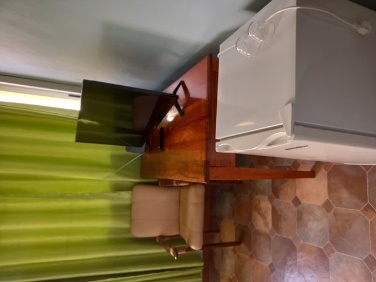 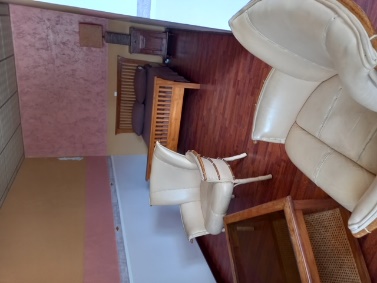 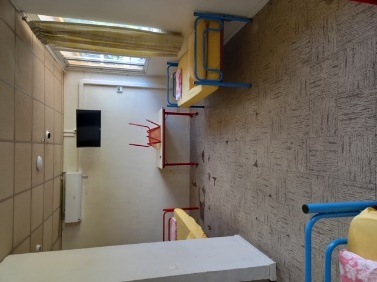 4 V.I.P rooms 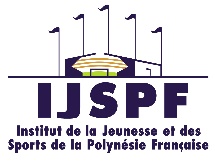 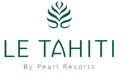 The accommodation of the head of team (and his or her spouse) is taken care of by the organization in the hotel "Le Tahiti By Pearl"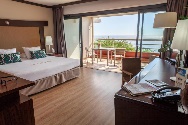 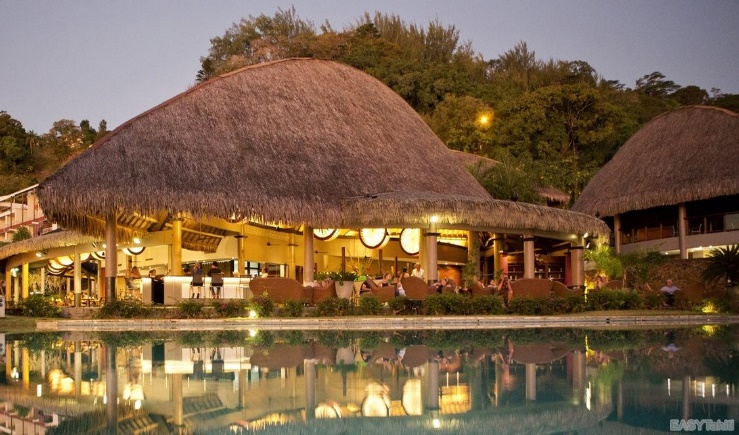 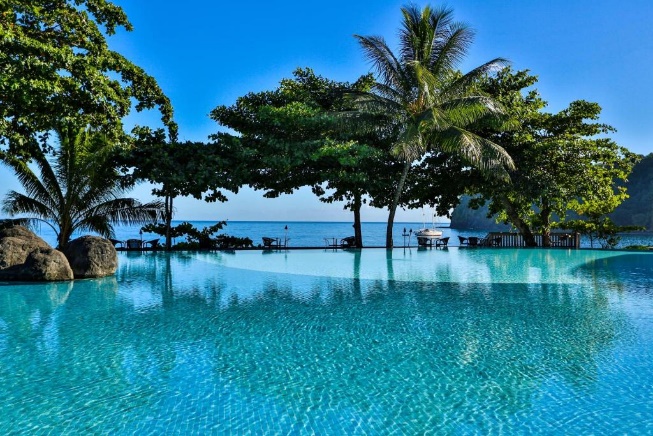 To be returned no later than October 31 at midnight on ctf@fpj.pf DELEGATION (club, country) : 	_____________________________________________8Transport For the three partner delegations of the 2021 edition (CAN, USA, FRA), the FPJ: Supports the ATN flight ticket of the delegation manager (minimum 4 fighters)Centralizes the reservation of ATN tickets at the rates indicated belowThe delegations are responsible for booking and paying for the trip to Paris or Los Angeles, with the company concerned.To benefit from the flight management of the delegation manager, the latter must : Return the document below, duly completed, for the entire delegation, before midnight on 31 October, on ctf@fpj.pf • Pay into the FPJ account a deposit of 50% before October 31 at midnight• Pay into the FPJ account, the balance before November 7 at midnightDELEGATION (club, country) : 		_______________________________________AIRPORT (Los Angeles ou Paris) :		_______________________________________DATE OUTBOUND FLIGHT:			_______________________________________RETURN FLIGHT DATE : 			_______________________________________9Health instructions 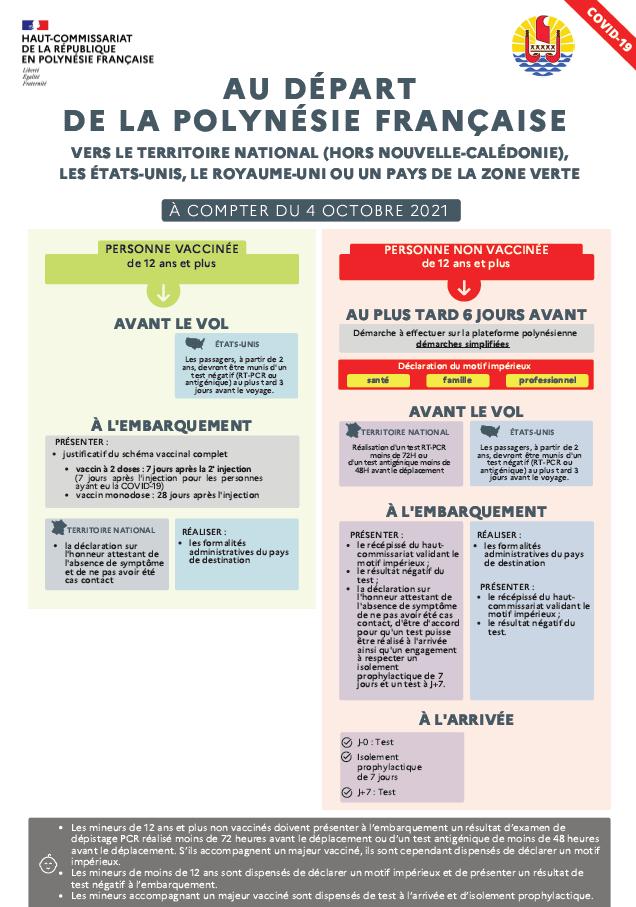 10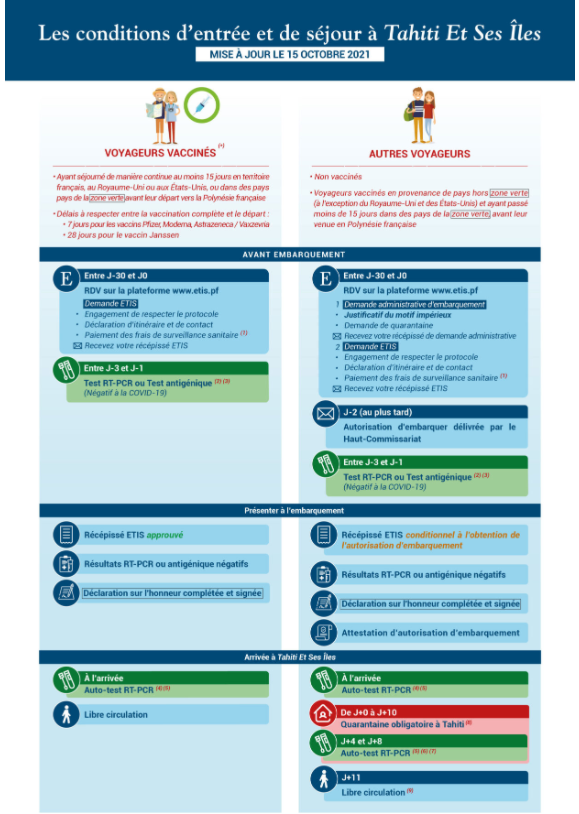 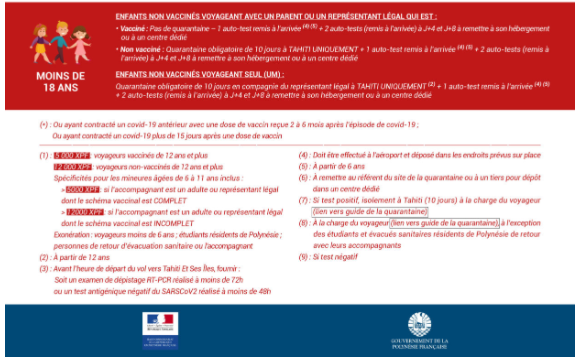 11Contact & organizationPolynesian Judo Federation :								Dojo Fédéral de la Fautaua						BP52972								98716, Pirae, Tahiti, Polynésie FrançaiseGeneral information, registrations, reservations & transfers : 	Franck BELLARD +689 87741855 ; ctf@fpj.pfStéphane GUSTIN ; +689 87 71 19 85 ; president@fpj.pfDelegations that do not fall within the scope of the invitations mentioned above, or who wish to independently manage the organization of their travel and accommodation can contact our partners : Contact Air Tahiti Nui : leilani.leone@airtahitinui.pfContact hôtel Tahiti By Pearl : reservations@pearlresortsoftahiti.com (Contact Franck BELLARD  to get the promotional code)12Appendix – Competition rules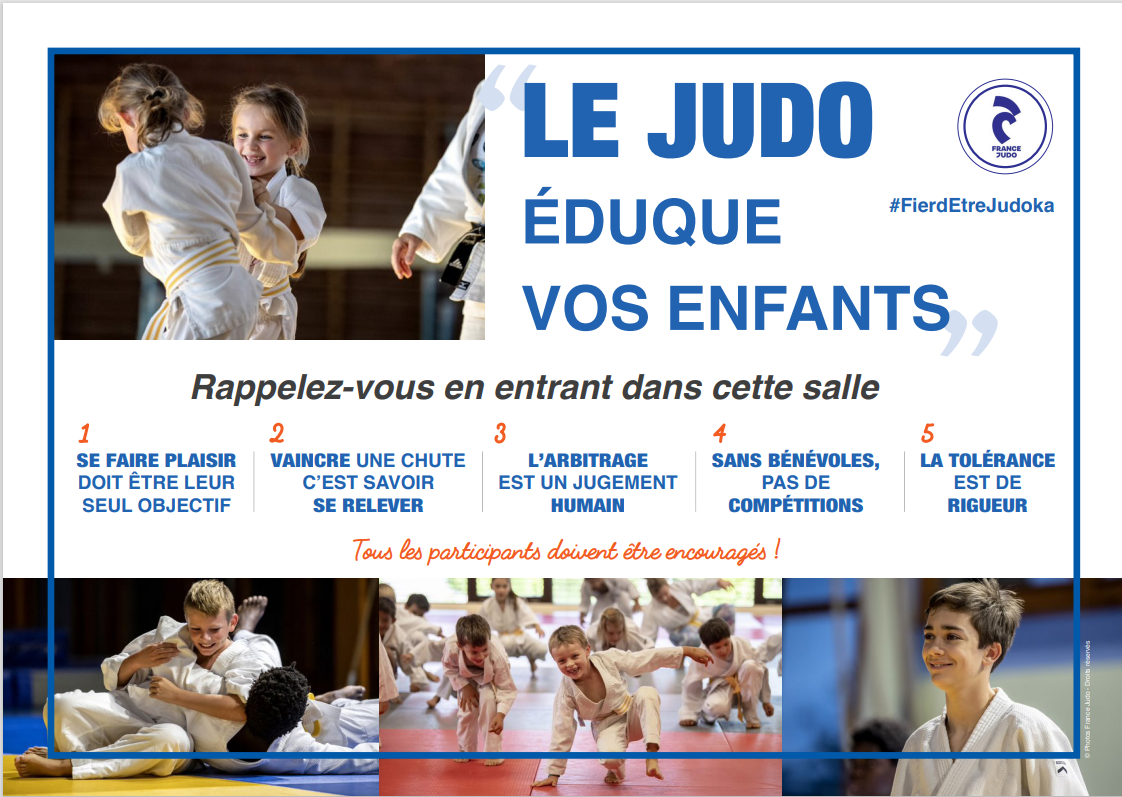 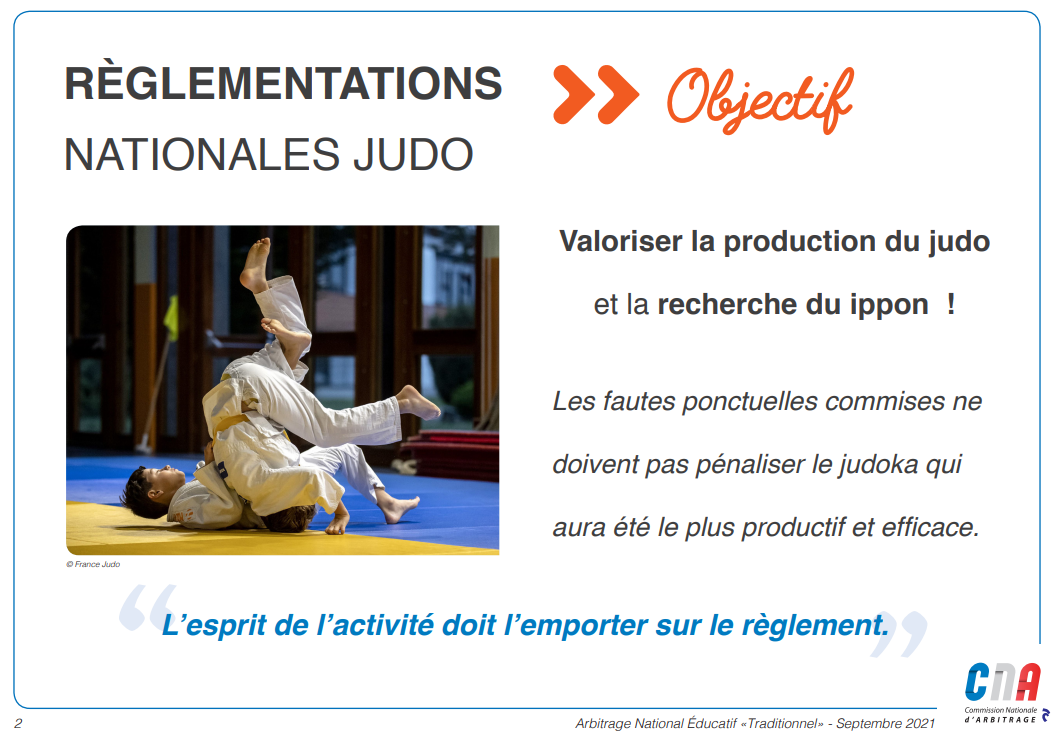 1314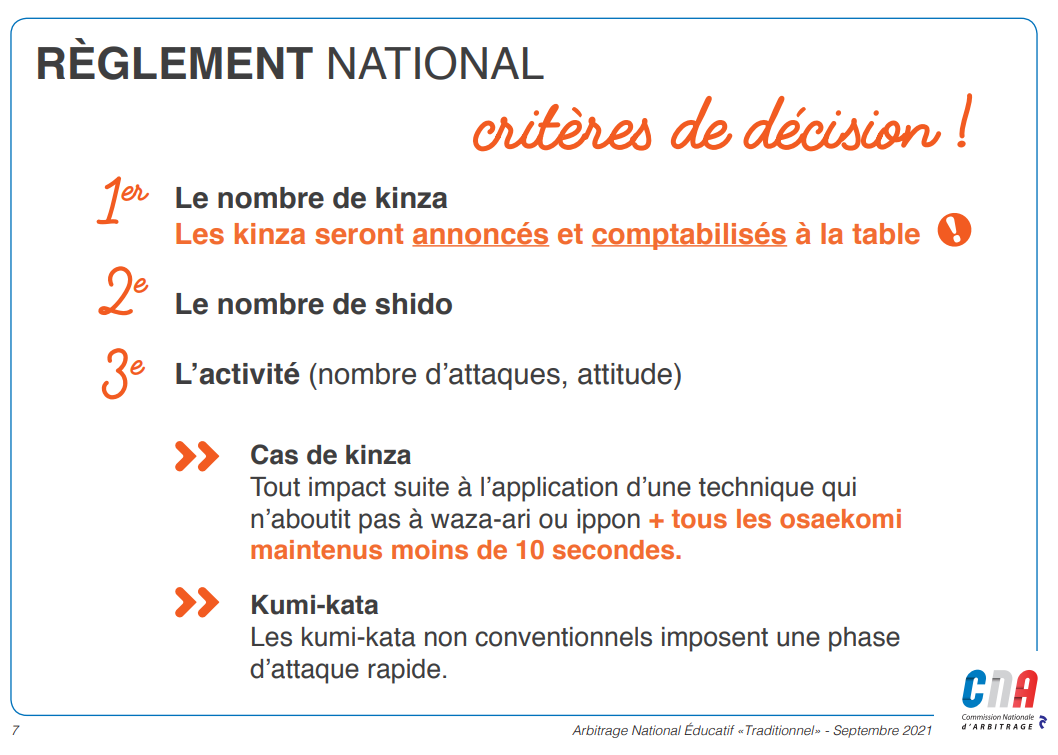 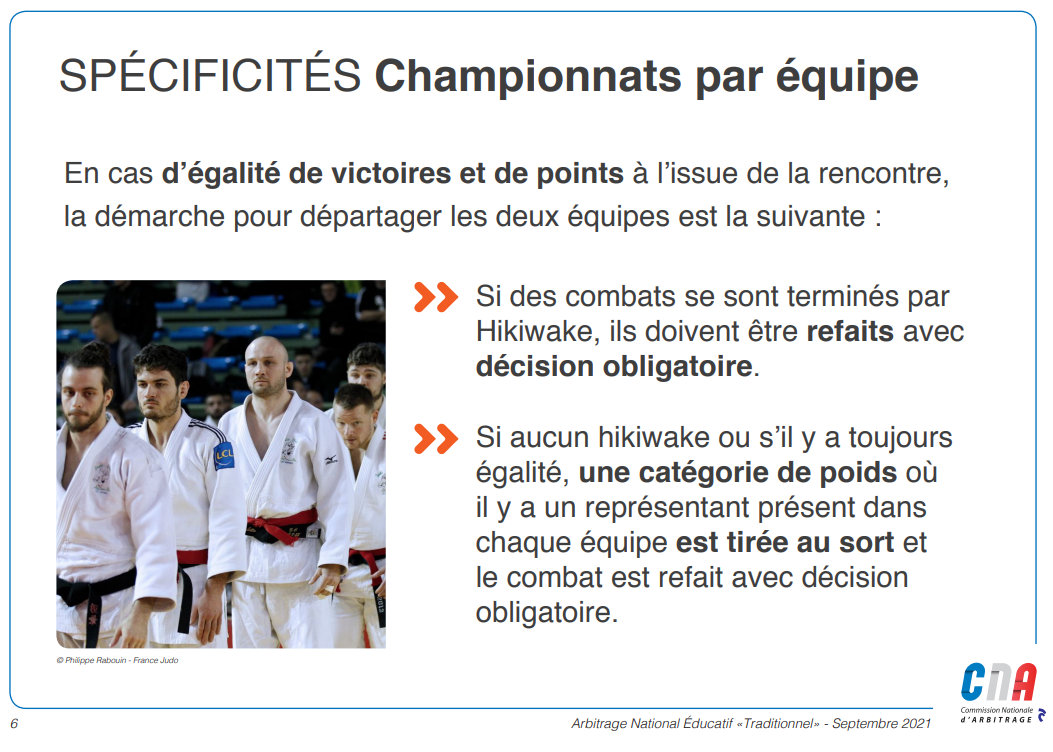 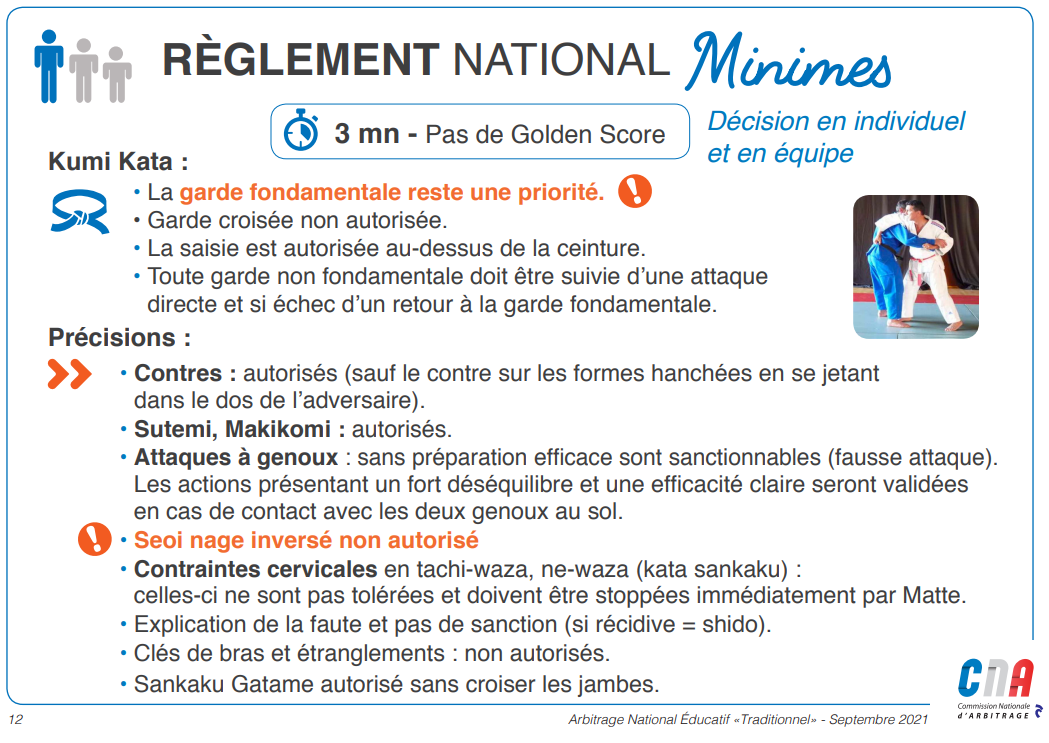 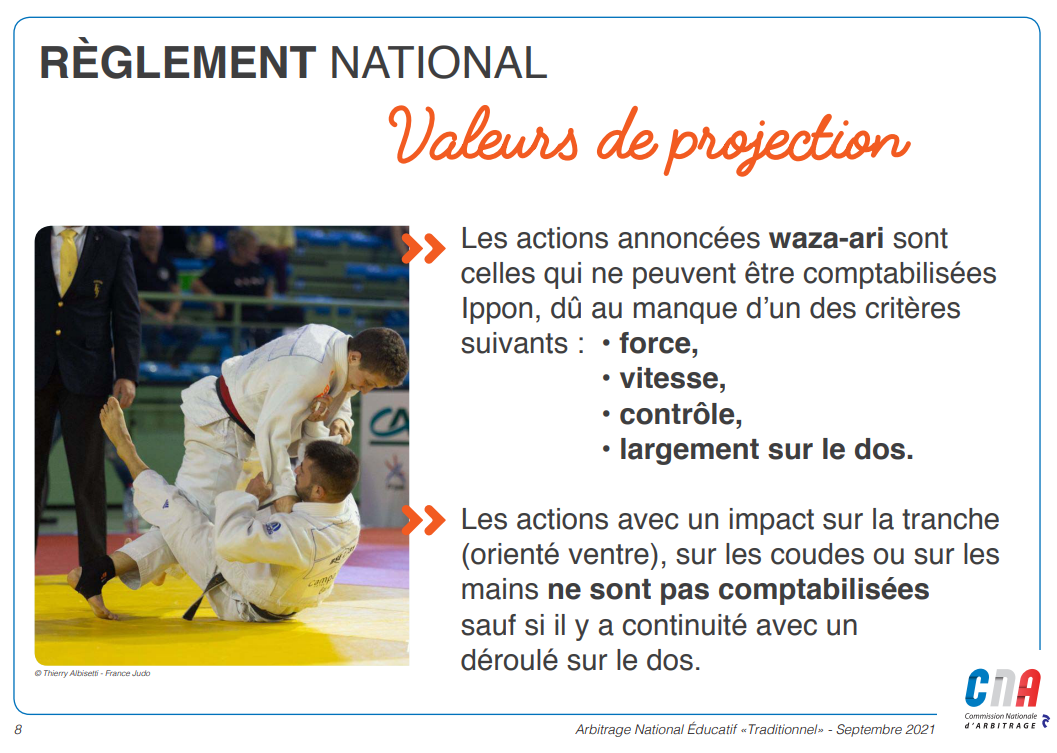 15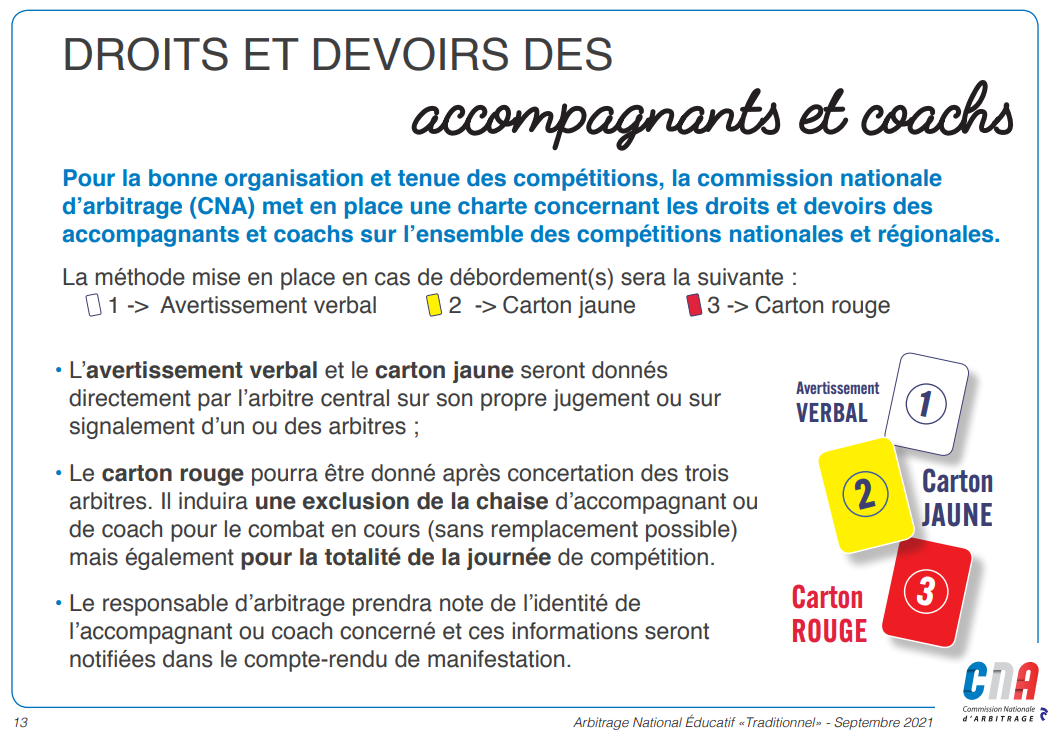 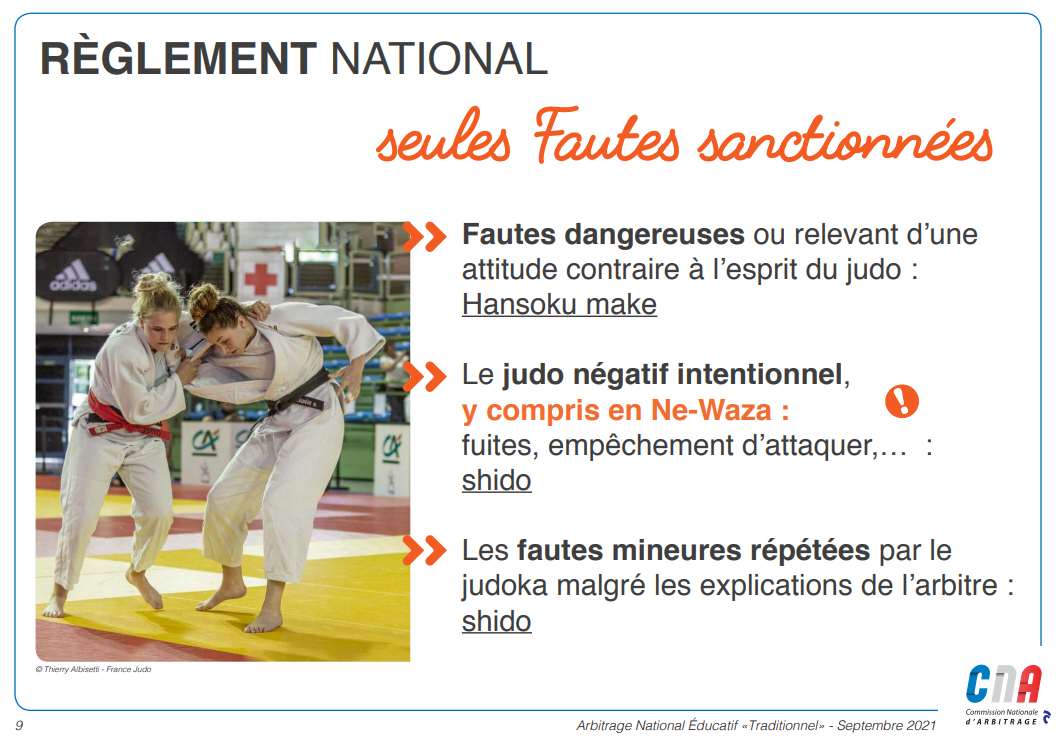 16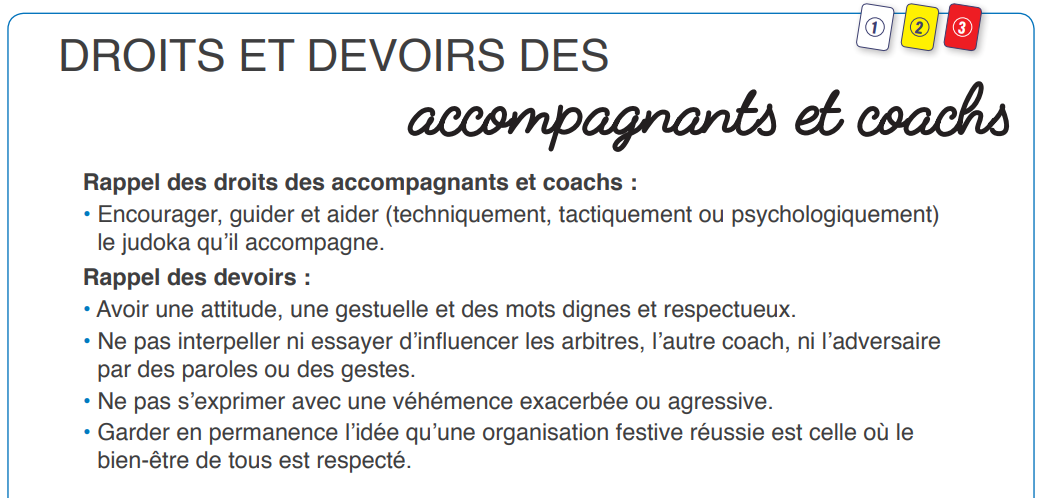 Dans le cadre de ce tournoi, les coachs sont autorisés à parler pendant l’action, dans le strict respect de leurs devoirs.17Age categoriesWomenMenIndividual U14 Open Judokas born between 2008 & 2011-36kg / -40kg / -48kg / -52kg / -57kg / -63kg / +63kg-36kg / -42kg / -46kg / -50kg / -55kg / -60kg / -66kg / +66kgIndividual Elite Open Judokas born in 2007 & before-57kg / -70kg / +70kg(Open to U14 medalists born in 2008 & 2009)-55kg / -60kg / -66kg / -73kg-81kg / -90kg / +90kgFriendly Challenge by mixed teams Judokas born in 2007 & beforeM-66kg / F-57kg / M-73kg / F-70kg / M-81kg / F+70kg / M+81kgM-66kg / F-57kg / M-73kg / F-70kg / M-81kg / F+70kg / M+81kgName – First nameFunction(Coach, fighter, Official)Date of birthWeight categoryTraining Camp 14 to 16Training Camp 20 to 23Number of personsDate of arrivalDeparture dateNumber of nightsHead of teamMen Fighters & OfficialsWomen Fighters & OfficialsFlightXPF / Pers€ / PersUS$ / PersCAD$ / PersParis – Papeete150.000125514601835Los Angeles – Papeete100.0008409751230Name – First nameDate of birthPasseportNumberDate of issueExpiry dateRemarksPrice(Specify currency)1.02.3.4.5.6.7.8.9.10.11.12.13.14.15.16.17.18.19.20.Total to be paid to the FPJTotal to be paid to the FPJTotal to be paid to the FPJTotal to be paid to the FPJTotal to be paid to the FPJTotal to be paid to the FPJDeposit to be paid to the FPJ no later than October 30, 2021Deposit to be paid to the FPJ no later than October 30, 2021Deposit to be paid to the FPJ no later than October 30, 2021Deposit to be paid to the FPJ no later than October 30, 2021Deposit to be paid to the FPJ no later than October 30, 2021Deposit to be paid to the FPJ no later than October 30, 2021Balance to be paid to the FPJ no later than November 7, 2021Balance to be paid to the FPJ no later than November 7, 2021Balance to be paid to the FPJ no later than November 7, 2021Balance to be paid to the FPJ no later than November 7, 2021Balance to be paid to the FPJ no later than November 7, 2021Balance to be paid to the FPJ no later than November 7, 2021